                                                                      УКРАЇНАПОЧАЇВСЬКА  МІСЬКА  РАДАСЬОМЕ СКЛИКАННЯ                                           	ВІСІМНАДЦЯТА СЕСІЯ	ПРОЕКТРІШЕННЯВід «    »  __________ 2017 року                                                                                      №Про надання дозволу на виготовленняпроекту землеустрою щодо відведення земельних ділянок у власність для  ведення особистого селянського господарствав с.Старий Тараж,   гр. Сіморі О.Й.         Розглянувши заяву жительки с.Старий Тараж,   гр. Сімори О.Й., яка просить надати дозвіл на виготовлення проекту землеустрою щодо відведення  земельних ділянок у власність для ведення особистого селянського господарства в с.Старий  Тараж, за рахунок земель не наданих у власність або постійне користування в межах населеного пункту,  керуючись ст. 12,79,107,118,120,121,125,126,186  Земельного кодексу України,  главою 84 Цивільного кодексу України, ст. 26 Закону України «Про місцеве самоврядування в Україні », ст. 25 Закону України «Про землеустрій», Закону України «Про державний земельний кадастр», сесія Почаївської міської ради                                                           В И Р І Ш И Л А :Надати дозвіл гр. Сіморі Ользі Йосипівні  на виготовлення проекту  землеустрою щодо відведення земельних ділянок у власність площею 0,2443 га; 0,2548га; та 0,1712га для ведення особистого селянського господарства  в с.Старий Тараж,  за рахунок земель не наданих у власність або постійне користування в межах населеного пункту.Контроль за   виконанням даного рішення покласти на постійну депутатську комісію з питань містобудування, архітектури, земельних відносин та охорони навколишнього природного середовища.                                      Олейнік  М.Г.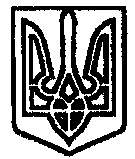 